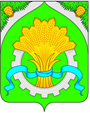 АДМИНИСТРАЦИЯ ШАТРОВСКОГО МУНИЦИПАЛЬНОГО ОКРУГАКУРГАНСКОЙ ОБЛАСТИ ПОСТАНОВЛЕНИЕ  от 18  января  2024 года     №  33                                                 с.Шатрово Во исполнение Федерального закона от 6 октября 2003 года № 131-ФЗ «Об общих принципах организации местного самоуправления в Российской Федерации», решения Думы Шатровского муниципального округа Курганской области от 30 ноября 2021 года №126 «О правопреемстве органов местного самоуправления Шатровского муниципального округа Курганской области», руководствуясь Уставом Шатровского муниципального округа Курганской области, Администрация Шатровского муниципального округа Курганской областиПОСТАНОВЛЯЕТ:Признать утратившими силу следующие постановления Администрации Шатровского района:1) от 30 октября 2017 года № 279 «Об утверждении перечня муниципальных услуг с элементами межведомственного и межуровневого взаимодействия, предоставляемых Администрацией Шатровского района и ее структурными подразделениями»;2) от 06 мая 2020 года № 151 «О внесении изменения в постановление Администрации Шатровского района от 30 октября 2017 года №279 «Об утверждении перечня муниципальных услуг с элементами межведомственного и межуровневого взаимодействия, предоставляемых Администрацией Шатровского района и ее структурными подразделениями».2.  Контроль за выполнением настоящего постановления возложить на управляющего делами – руководителя аппарата Администрации муниципального округа.Глава Шатровского                                                           муниципального округа                                                                                                Курганской области                                                                                                           Л.А.Рассохин                                                                                                                В.И. Белоногова  9 19 67	О признании утратившими силу отдельных постановлений Администрации Шатровского района Курганской области